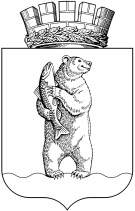 Администрациягородского округа АнадырьПОСТАНОВЛЕНИЕот   25.08.2022                                                                                                     №546Руководствуясь статьей 46 Градостроительного кодекса Российской Федерации, статьей 28 Федерального закона от 6 октября 2003 года № 131-ФЗ «Об общих принципах организации местного самоуправления в Российской Федерации», статьей 19 Устава городского округа Анадырь, Положением о публичных слушаниях в городском округе Анадырь, утвержденным Решением Совета депутатов городского округа Анадырь от 27 сентября 2012 года № 307 «Об утверждении Положения о публичных слушаниях в городском округе Анадырь», рассмотрев представленные документы,ПОСТАНОВЛЯЮ:1.	Утвердить прилагаемый итоговый документ публичных слушаний по объекту «Внутриплощадочные автомобильные дороги, внутриплощадочные сети теплоснабжения, водоснабжения, водоотведения и электроснабжения для промышленного парка «Анадырь» ТОР «Чукотка».2.	Настоящее постановление разместить на официальном информационно-правовом ресурсе городского округа Анадырь www.novomariinsk.ru.3.	Настоящее постановление вступает в силу со дня его подписания.И.о. Главы Администрации                                                           О.В. КоноваловаУТВЕРЖДЕНПостановлением Администрациигородского округа Анадырь                                                                                                                                  от 25.08.2022 № 546.ИТОГОВЫЙ ДОКУМЕНТ публичных слушаний по проекту внесения изменений в Правила землепользования и застройки Публичные слушания назначены Постановлением Администрации городского округа Анадырь от 12 июля                    2022 года № 453 «О назначении публичных слушаний по объекту «Внутриплощадочные автомобильные дороги, внутриплощадочные сети теплоснабжения, водоснабжения, водоотведения и электроснабжения для промышленного парка «Анадырь» ТОР «Чукотка».Извещение о назначении настоящих слушаний и проект размещены на официальном информационно-правовом ресурсе городского округа Анадырь - www.novomariinsk.ru, а также опубликовано в приложении к газете «Крайний Север».Тема публичных слушаний: «Внутриплощадочные автомобильные дороги, внутриплощадочные сети теплоснабжения, водоснабжения, водоотведения и электроснабжения для промышленного парка «Анадырь» ТОР «Чукотка».Инициатор публичных слушаний: Глава Администрации городского округа Анадырь.Дата проведения: 19 августа 2022 года, начало в 15 часов 00 минут.Место проведения: актовый зал Администрации городского округа Анадырь (ул. Рультытегина, 1, кабинет 29).  Разослано: дело – 1, прокуратура – 1, отдел строительства – 1/3 экз.Об итогах публичных слушаний по объекту «Внутриплощадочные автомобильные дороги, внутриплощадочные сети теплоснабжения, водоснабжения, водоотведения и электроснабжения для промышленного парка «Анадырь» ТОР «Чукотка»№ вопросаВопросы, вынесенные на обсуждениеПорядковый номер рекомендацииПредложения и рекомендацииПредложение внесено (поддержано)Примечания1. Утверждение Проекта по объекту «Внутриплощадочные автомобильные дороги, внутриплощадочные сети теплоснабжения, водоснабжения, водоотведения и электроснабжения для промышленного парка «Анадырь» ТОР «Чукотка».городского округа Анадырь1Рекомендовать направить Проект по объекту «Внутриплощадочные автомобильные дороги, внутриплощадочные сети теплоснабжения, водоснабжения, водоотведения и электроснабжения для промышленного парка «Анадырь» ТОР «Чукотка».городского округа АнадырьА.В. Сметана – Председатель организационного комитета«За» - 13,«Против» - 0,«Воздержалось» - 0Подготовил:В.Г. КондаковаСогласовано:С.В. ЗуеваА.В. СметанаН.С. Сапач